GALLEYWOODHORTICULTURAL SOCIETY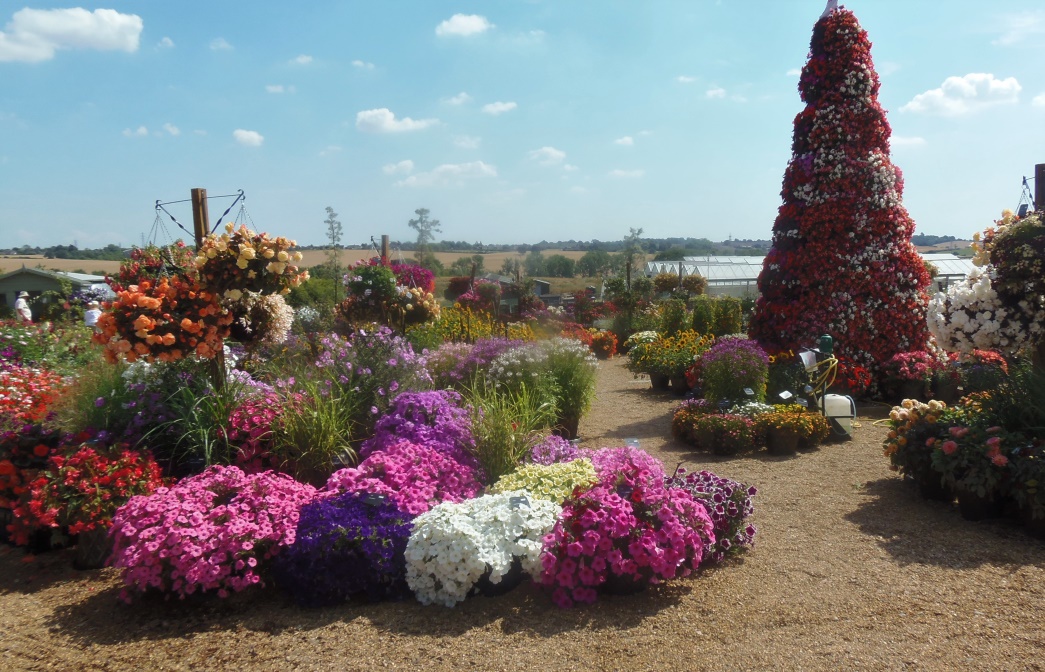 Peter Freeman ‘Floral festival - Hyde Hall’  Thursday 27th June8:00pmTHE KEENE HALL GALLEYWOOD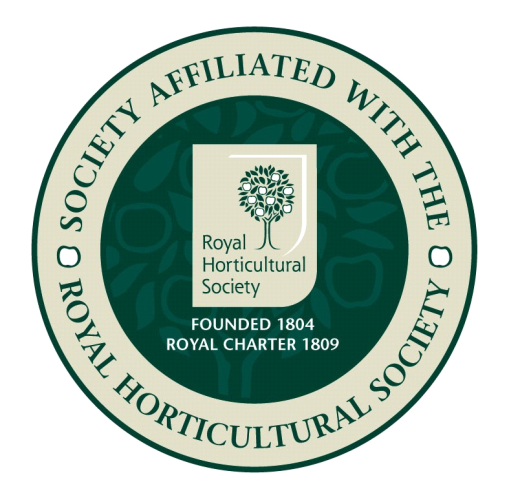 Members free         Visitors £3 entrance www.galleywoodhorticulturalsociety.co.uk